Helicopter Module (2023)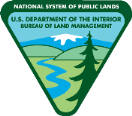 Checklist #12For the National Preparedness Review, you will need to have the following items available for review:GENERAL INFORMATIONKey Code: E = Exceeds Standard, M = Meets Standard, NI = Needs Improvement, NR = Not ReviewedAERIAL IGNITION OPERATIONKey Code: E = Exceeds Standard, M = Meets Standard, NI = Needs Improvement, NR = Not ReviewedCARGO LETDOWNKey Code: E = Exceeds Standard, M = Meets Standard, NI = Needs Improvement, NR = Not ReviewedHOVERFILLKey Code: E = Exceeds Standard, M = Meets Standard, NI = Needs Improvement, NR = Not ReviewedSUPERVISIONKey Code: E = Exceeds Standard, M = Meets Standard, NI = Needs Improvement, NR = Not ReviewedQUALIFICATIONS AND TRAININGKey Code: E = Exceeds Standard, M = Meets Standard, NI = Needs Improvement, NR = Not ReviewedPERSONAL PROTECTIVE EQUIPMENT (PPE)Key Code: E = Exceeds Standard, M = Meets Standard, NI = Needs Improvement, NR = Not ReviewedRADIO USERS (Law Enforcement, Field-going Personnel)Key Code: E = Exceeds Standard, M = Meets Standard, NI = Needs Improvement, NR = Not ReviewedCOMPLETE CHECKLIST #19, VEHICLESLocation:Date:MM/DD/YYRespondent:First, LastReviewed by:First, LastCHECKLIST ITEM #DOCUMENTATION6Helicopter load calculations and manifests9HCM-6, HCM-714Helicopter/helibase operations plan15Unit aviation plan16State aviation plan27, 28Aviation Mishap Response Plan31Aviation reference library (current edition)32Power checks documentation34Documents aboard aircraft carrying hazardous materials36HCM-1, HCM-1240-43Aerial ignition documentation (use record/log, certification, SDS), if applicable44Cargo Letdown approval (where applicable) 45Cargo Letdown training53EPAP for each employee55Module members incident qualification cards (red cards)59CDL license for drivers (where applicable)60Form 1112-1163-64Risk assessment form65Documentation of tailgate safety sessions67DI-105 (Receipt for Property)68Required PPE71Documents listedBLM Standards for Fire Training and Workforce DevelopmentInteragency Standards for Fire and Fire Aviation Operations CHECKLIST ITEM #CHECKLIST REFERENCES54Employee Orientation Checklist ITEMDESCRIPTIONCODEE/M/NI/NRREMARKS1Air crews and helicopter personnel are familiar with the helicopter flight planning sections of the NWCG Standards for Helicopter Operations and agency handbook flight planning requirements.[NWCG Standards for Helicopter Operations Ch 3]2Pilot performs a daily preflight check and documents it in the helicopter logbook. 
[NWCG Standards for Helicopter Operations Ch 14]3Pilot obtains flight weather data for mission planning purposes. [FAR Part 91.103]4Local dispatch office furnishes the helicopter crew with adequate information to accomplish missions safely and effectively, using the Aircraft Flight Request (or equivalent)/resource order.[RB Ch 19; NAP 3.17]5A preflight briefing is being held prior to every non-fire flight that addresses mission objectives, hazards, etc.[RB Ch 16]6Load calculations and manifests are being completed as per agency policy.[NWCG Standards for Helicopter Operations Ch 7]7The base has an established plan for flight dispatch, flight plans, and flight following.[RB Ch 16; NAP 5.9]8Air crews and helicopter personnel are following dispatch requirements as contained in the aircraft contract.[AQD Helicopter Contract]9The crew has prepared forms:HCM-6, Helicopter Information Sheet[NWCG Standards for Helicopter Operations Appendix A]HCM-7, Helicopter Crew Information Sheet[NWCG Standards for Helicopter Operations Appendix A]10A local area aerial hazard map is posted and current.[RB Ch 16; NWCG Standards for Helicopter Operations Ch 3]11Project aviation safety plans (PASP) are completed for all non-fire special use activities.[NAP 4.3.2]12Supervisors and unit are familiar with and receive training as appropriate or per agency requirements.Local security requirements and procedures[NAP 8.6]Loading/unloading passengers and cargo[NWCG Standards for Helicopter Operations Ch 10]Hover hook-ups and long line operations[NWCG Standards for Helicopter Operations Ch 11]Aerial ignition[NWCG Standards for Aerial Ignition]Crash-rescue procedures[NWCG Standards for Helicopter Operations Ch 12]Use of fire extinguishers[NWCG Standards for Helicopter Operations Ch 12]13Module is aware of and meets agency standards, including:[Aircraft Procurement Document; RB Ch 16]Duty limitations (pilot/driver/unit)Transportation of air crews to and from lodging/eating facilitiesTransportation of air crews/contractors14The helicopter/helibase operations plan is current and available.[NAP 3.3]15The unit aviation plan is current and available.[NAP 3.3]16The state aviation plan is current and available.[NAP 3.3]17Wind indicators are properly placed.[NWCG Standards for Helicopter Operations Ch 15]18Hazard avoidance and dust control measures are in place.[NWCG Standards for Helicopter Operations Ch 8]19Warning signs as required are posted.[NWCG Standards for Helicopter Operations Ch 15]20Approach/departure paths meet standards.[NWCG Standards for Helicopter Operations Ch 8]21Crash rescue and evacuation kits are available at the landing areas.[NWCG Standards for Helicopter OperationsCh 9]22Lighting for maintenance.[NWCG Standards for Helicopter OperationsCh 8]23Current approved aircraft type fire extinguishers are located at each landing pad.[NWCG Standards for Helicopter OperationsCh 9]24Water supply for drinking, utilities, and aircraft maintenance is available.[NWCG Standards for Helicopter OperationsCh 8]25Facility includes:[NWCG Standards for Helicopter OperationsCh 8]Ready room/rest areaStorage area for helicopter equipment and servicing supplies26Review the local hazard map with all pilots as part of pre-mission planning.[NAP 5.8; NWCG Standards for Helicopter Operations Ch 3]27Bulletin board is present and includes: Aviation mishap response planLocal/unit search and rescue plan28Personnel have been briefed on their responsibilities relative to both the aircraft emergency response and the search and rescue plans.[NAP 5.12]29A mishap response drill (simulation) has been completed this year.[NAP 5.12]30Helibase will have a permanent programmable FM radio base station and should be provided a VHF-AM base station radio. [RB Ch 16]31Each office will maintain an aviation reference library and aviation files (these may be paper copies and/or electronic documents).[RB Ch 16; NAP 3.2] 32Required power checks are documented as per contract specifications.[NWCG Standards for Helicopter OperationsCh 14]33Required maintenance is performed, approved, and documented.[NWCG Standards for Helicopter OperationsCh 14]34The following documents are aboard each aircraft carrying hazardous materials:[NWCG Standards for Helicopter OperationsCh 11]U.S. Department of Transportation’s Special Permit Authorization DOT-SP-9198 (DOI & USDA)NWCG Standards for Aviation Transport of Hazardous MaterialsEmergency Response Guidebook (ERG)Completed hazardous materials manifest35Timekeeping process is in place for vendor personnel.[NWCG Standards for Helicopter Operations Ch 2]36The following forms are being completed:[NWCG Standards for Helicopter OperationsAppendix A]Aircraft payment forms(HCM-1) Contract Daily Diary(HCM-12) Pilot Flight Time/Duty Day Cumulative LogCIM, Type 1, Type 2 incident forms – Helicopter Daily Use and Cost Summary (HCM-15)37Interagency aircraft data card is on-board, signed, and current.[NWCG Standards for Helicopter OperationsCh 5]38Helicopter pilot qualification card is approved for make/model of helicopter being flown, signed and current.[NWCG Standards for Helicopter Operations Ch 5]ITEMDESCRIPTIONCODEE/M/NI/NRREMARKS39Equipment is maintained in accordance with agency and manufacturer specifications.[NWCG Standards for Aerial Ignition]40Use record/log is completed as appropriate.[NWCG Standards for Aerial Ignition]41Annual certification is complete for equipment and personnel.[NWCG Standards for Aerial Ignition]42Storage of all hazardous material meets standards.[OSHA 29 CFR1910; NWCG Standards for Aerial Ignition]43Safety data sheets (SDS) are present, accessible, and available for all hazardous materials used and stored in the work area.[NWCG Standards for Aerial Ignition; RB Ch 2]ITEMDESCRIPTIONCODEE/M/NI/NRREMARKS44Documented approval from National Aviation Office for cargo letdown (CLD).[RB Ch 16]45CLD letdown operations initial and recurrent training recorded on the BLM Cargo Letdown Trainee Qualification Record. [NAP 5.22.3]ITEMDESCRIPTIONCODEE/M/NI/NRREMARKS46Hoverfill plan, procedures, and risk management are outlined within their unit aviation/helitack operations plan.[NAP 5.22.1]47Planned participants and helitack are trained for hoverfill operations, and training is documented.[NAP 5.22.1]ITEMDESCRIPTIONCODEE/M/NI/NRREMARKS48Module meets agency standards for:[RB Ch 16]Crew supervisorAssistant crew supervisorSquad bossCrew membersMinimum crew size49Supervisors are familiar with administrative issues and prepare proper documents as required:Time and attendance (Quicktime)Crew time reportsFire time reportsTravel vouchers/per diem forms (Concur)Accident/injury reporting (CA1/CA2/CA16)/ECOMPCredit card purchases and recordsFleet gas cards50Supervisors are familiar with safety reporting processes as required:Safety Management Information System (SMIS)[RB Ch 7]SAFENET reporting[RB Ch 7]SAFECOM reporting[RB Ch 16]51Module members are trained in the use of all required PPE.Unit has flight helmet training, inspection and tracking program for helmets used and in stock.[351 DM 1.7B, ALSE]52Supervisors are familiar with air cargo transport limitations and requirements including:Purging of gas receptacles[NWCG Standards for Aviation Transport of Hazardous Materials]Air transport manifesting[NWCG Standards for Helicopter Operations Ch 7]Weight limitations[National Interagency Mobilization Guide]Safe packaging procedures for specialized equipment [NWCG Standards for Helicopter Operations Ch 11]53Each employee has reviewed and signed an Employee Performance Appraisal Plan (EPAP) for the current season. See page 19 for eligibility requirements for performance ratings.[370 DM 430]54Employees are provided mandatory safety and health training.[Employee Orientation Checklist]ITEMDESCRIPTIONCODEE/M/NI/NRREMARKS55The Incident Qualifications and Certification System has produced current red cards for all employees.[RB Ch 13]56Unit members have a documentation file for:[RB Ch 13]Current season trainingPast season fire trainingCertifications and experience (hardcopy or electronic)Fire experiencePosition task books initiated appropriate to their training needs.Performance evaluations, if required57Unit has access to training materials and equipment.58Employees are being provided the following mandatory training:Wildland Fire Safety Training Annual Refresher, RT-130[RB Ch 13]Work/rest requirements[RB Ch 7]Defensive driving (if applicable)[RB Ch 2]Driver duty limitations[RB Ch 7]Risk management process[RB Ch 7]CPR[RB Ch 2]First aid[RB Ch 2]Bloodborne pathogens [RB Ch 2]Risk assessment (RA)[RB Ch 7]HAZWOPER - Field Awareness[RB Ch 2]BLM Hazard Communications – GHS[RB Ch 2]Wildland Fire Chainsaws (S-212) for chainsaw operators[RB Ch 13, PMS 310-1]Any specific training identified by RA[RB Ch 13]Fuel Transport Hazardous Materials Training, if applicable. [RB Ch 2]59Unit members possess commercial driver’s license where appropriate.[RB Ch 7]60Procedures are in place to ensure all drivers who drive a government vehicle or drive private or rental vehicles for government business have a valid current state driver’s license and BLM Form 1112-11 on file.[RB Ch 7]61All crew personnel have completed Fire Vehicle Driver Orientation (BL-300) once and/or Fire Vehicle Driver Refresher Training (RT-301) annually.[RB Ch 2]62Unit members participate in the unit’s physical fitness program.[RB Ch 2]63Unit has risk assessments completed for all suppression work practices/projects that have potential hazards.[RB Ch 7]64Unit has risk assessments completed for all non-suppression work practices/projects that have potential hazards.[RB Ch 7]65Unit has participated in a documented tailgate safety sessions weekly or at the beginning of each project. May use “6 Minutes for Safety.”[RB Ch 7]66The BLM Fire Equipment Improvement and Deficiency Reporting System is used to submit improvement recommendations and deficiency reports for all BLM fire equipment.[RB Ch 2]67Complies with established property control/management measures.[BLM Manual 1520]ITEMDESCRIPTIONCODEE/M/NI/NRREMARKS68Required Fireline PPEWildland fire boots are a minimum of 8-inch-high, lace-type, exterior-leather work boots with melt-resistant, lug soles; Alaska is exempt from the lug sole requirement,         [RB Ch 7]Fire shelter is M-2002, Forest Service specification 5100-601 compliant. Regular size fire shelters are not manufactured prior to 2006.          [RB Ch 7]Helmet meets ANSI Z89.1 or equivalent helmet meeting ANSI Z89.1 type 1, class G or NFPA 1977; chinstrap required.[RB Ch 7]Hearing protection is worn by personnel exposed to a noise level in excess of 85db.Includes, but is not limited to, chainsaw operators/fallers, pump operators, helibase and aircraft ramp personnel, and wildland fire chemical mixing personnel[RB Ch 7]Goggles/safety glasses/mesh eyewear Positions requiring eye protection are nozzle operator, chainsaw operator/faller, helibase and ramp personnel, wildland fire chemical mixing personnel, and positions and/or activities identified in a JHA/RA and meets ANSI Z87.1 standardsEye protection worn during all chainsaw operations including cleaning and fueling (meeting ANSI Z87.1). Steel mesh goggles are allowed during falling, bucking, and brushing operations. Face shield is only required where face protection is identified in a JHA/RA and must meet ANSI Z87.1         [RB Ch 7; RB Erratum]Long-sleeved, flame-resistant shirt (yellow recommended) is NFPA 1977 compliant.         [RB Ch 7]Flame-resistant trousers are NFPA 1977 compliant.         [RB Ch 7]GlovesLeather or leather/flame-resistant combinationFlame-resistant flight gloves or NFPA-1977-compliant driving gloves can be used by heavy equipment operators, drivers, and fireline supervisors when not using fireline hand tools.For helicopter observation flights, flight gloves (type GS/FRP-2), all-leather gloves (without synthetic liners) are acceptable if they provide the wearer with wrist coverage and finger dexterity, or flame-resistant Nomex® and leather design (conforms to Military Specification MIL-DTL-81188C).         [RB Ch 7, 16]Chainsaw operators wear chaps meeting the USFS Specification 6170-4F, 4G, or newer. Swampers wear chaps when the need is demonstrated by a risk analysis considering proximity to the sawyer, slope, fuel type, etc.         [RB Ch 7]Additional PPE as identified by local conditions, Safety Data Sheet, or JHA/RA         [RB Ch 7] Members have required PPE and are trained to use safety equipment effectively.[RB Ch 7]ITEMDESCRIPTIONCODEE/M/NI/NRREMARKS69Radio equipment checked/updated annually or as changes occur.[MS-1292, Radio Communications Manual]70The help desk (REMEDY) system used for reporting/managing radio and radio related issues.[MS-1292, Radio Communications Manual]71Repeater location maps and channel/frequency plans are provided upon request.[MS-1292, Radio Communications Manual]72Radio user training provided at least annually.   [MS-1292, Radio Communications Manual]a.	Radio training includes use and operation of mobile radios.b.	Radio trainings includes operation and use of handheld radios.c.	Radio training includes channel/frequency plans.d.	Radio training includes user guides. 73Knowledge of radio programming (if needed, analog/digital, CTCSS/NAC). [RB Ch 15]74Frequency authorization and use issues have been explained to the employee. [DM 377, MS 1291]75Radio User Comments